Curriculum Vitae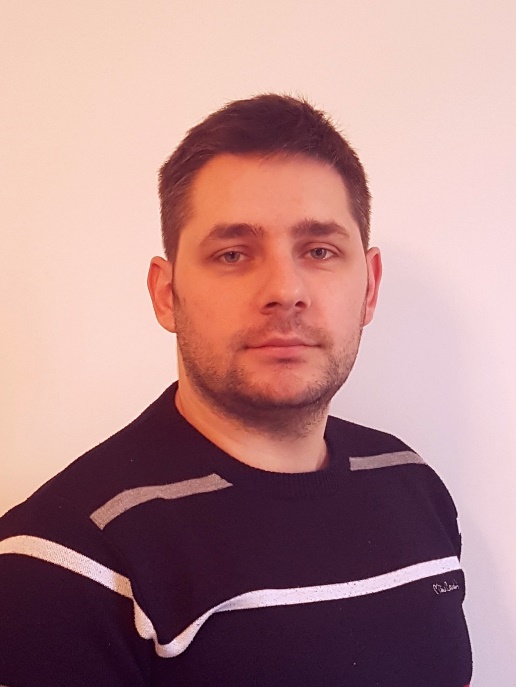 Education:Gymnasium diploma, Gymnasium "Svetozar Marković" - NišBachelor in Computer Science, Faculty of Electronic Engineering, University of NišSkills:Languages:Serbian - nativeEnglish - advancedComputers:Programming (C#, C, ASP, PHP, Python, Perl, Java…) – intermediateSQL (multiple DB engines) – advanced Different testing frameworks (Selenium, NUnit, JUnit…) – advancedVirtualization (VMWare, VM Box, Openstack…) – advancedWeb servers (Apache, IIS…) – advanced Mail servers (Postfix, Dovecot…) – advanced Misc:Driving license (Category B)Working Experience:Atomia ABIT Support and QA Manager (September 2016 - present)Manage day-to-day operations of a Support and QA teamsDevelop and maintain testing strategies and review test plansEnsure all QA tasks are prioritized properly and completed in timeEnsure all support functions are performed and delivered effectively and consistentlyAct as an escalation point for all help desk requests and incidentsResearch, test, evaluate, and recommend appropriate changes to meet current and future business needsProvide leadership for the IT Support and QA teams, including articulation of strategy, setting goals/objectives, communication and creation of a positive business environment, support, motivation, and disciplinary actions as needed in accordance with company guidelinesAssisting HR with recruiting for IT Support and QA departmentsTrain, coach/mentor, and manage all staff under my leadership in regards to goals and benchmark setting, employee development, communication and leadership growthCoordinate with other departments within the companyIT Support technician (June 2013 – September 2016)Solve incoming help requests from end users via both telephone and email in a courteous mannerPrioritize and schedule problems. Escalate problems (when required)Develop help sheets and knowledge base articles for end usersProblem troubleshootingPerform hands-on fixes, including installing and upgrading software, implementing file backups, and configuring systems and applicationsPerform post-resolution follow-ups to help requestsTroxo D.O.O. (October 2008 - June 2013)Quality assurance engineerDevelop detailed, structured and complete test documentationDevelop a test plan, test Strategy, detailed test cases and test scriptsPerform comprehensive functional, integration, system and performance testingMaintain test environmentDeveloperVM Backup – Created tool for backing up VM Ware virtual machines in configurable time intervals. It was built in Ubuntu bash script language.IIS Module – Part of the Atomia cloud hosting pack. Module was written in C# with usage of Microsoft.Web.Administration namespacePersonality:	I'm persistent, hardworking and responsible person with good communication and analytic skills. Ready to learn continuously.Name:Saša PešićDate of birth:06. January 1986.Address:Tome Rosandića 6/1118000 Niš, SerbiaCell:+381 63 707 43 99e-mail:sasa@pesic.rspesale86@gmail.comSkype:sasa.pesic.86